H L Á Š E N Í   M Í S T N Í H O   R O Z H L A S U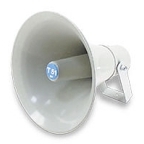 ÚTERÝ – 14. 8. 2018Milí spoluobčané.Přejeme vám příjemné odpoledne.Poslechněte si naše hlášení.Paní Zdena Balajková z Vinotéky Modrý hrozen zve na PRVNÍ LETOŠNÍ BURČÁK ve středu 15. srpna. „V burčákovém období“ bude otevřeno každý den od 17.00 do 20.00 hodin. Cenu se dozvíte na místě. V sobotu 18. srpna jste srdečně zváni na obecní zahradu, kde budou ve 14.00 hodin zahájeny PŘÁSLAVSKÉ CÍSAŘSKÉ HODY. Čeká vás bohatý kulturní program, občerstvení a večer již od 18.00 hodin hodová zábava se skupinou FANTAJM. A na co se můžete těšit? Na různé taneční vstupy, žongléra i westernové vystoupení. Pro děti skákací hrad, tunely, malování na obličej, za humny koně a šlapací káry. Na jídlo grilovaná kýta a makrely, něco z udírny, zákusky, hodové koláče. K pití toho bude taky dost a nebude chybět ani burčák☺. Vstup je po celou dobu volný – těšíme se na vás!V neděli v 11.00 hodin mše svatá v kapli sv. Rocha v Přáslavicích.Restaurace U Marušky si vás dovoluje pozvat v sobotu 18. srpna od 19.00 hodin na produkci hudební formace ANDY MUSIC, která hraje hudbu všech žánrů z repertoáru světových i našich zpěváků.Restaurace U Marušky nabízí rozvoz obědového menu v Přáslavicích a okolí. Podrobnější informace získáte na tel. číslech: 703 561 907 nebo 703 561 908 nebo přímo v restauraci na č.p. 15.  Cestovní kancelář Za Sluncem pod záštitou Olomouckého kraje pořádá výlet pro Přáslavské seniory starší 60 let PLAVBU VYHLÍDKOVOU LODI PŘEROVEM spojenou s prohlídkou PŘEROVSKÉHO MUZEA. Akce se koná ve čtvrtek 30. srpna a cena je 200,- Kč. Přihlášky přijímá paní Zimmerová v obecní knihovně v době půjčování knih v pondělí a ve středu v době od 17.00 do 19.00 hodin.Zpráva pro nájemníky bytových domů na sídlišti:V průběhu měsíce srpna a září bude probíhat u všech plynových kotlů v majetku obce povinná roční servisní prohlídka. Prosíme všechny nájemníky, kterých se to týká, aby sledovali nástěnku ve svém vchodě, kde bude vyvěšen konkrétní termín a čas prohlídky. Servis bude probíhat od 10.00 do 19.30 hodin a provádět jej bude pan Jiří Kocman z Přáslavic. V případě zájmu o jiný termín nebo čas prohlídky volejte na tel. č.: 603 278 169. Prosíme o vstřícnost a dodržení termínů, aby do začátku topné sezóny měli všichni nájemníci své plynové kotle funkční a bez závad. 